			Наталія ТАЛАХ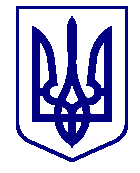 ВАРАСЬКА МІСЬКА РАДАВИКОНАВЧИЙ КОМІТЕТП Р О Є К Т      Р І Ш Е Н Н Я26.05.2023					м.Вараш		№ 229-ПРВ-23-7114Про затвердження Порядкувидачі довідок, що засвідчують перебування на утриманні непрацездатних членів сім’ї та вирішення спірних питань щодо видачі довідок про спільне проживання з годувальником на момент його смертіЗ метою врегулювання питань видачi довiдок, що засвiдчують перебування на утриманнi непрацездатних членiв сiм’ї та  вирiшення спiрних питань щодо видачi довiдок про спiльне проживання з годувальником на момент його смертi, враховуючи постанову правлiння Пенсiйного Фонду України «Про затвердження Порядку подання та оформлення документiв для призначення (перерахунку) пенсiй вiдповiдно до Закону України «Про загальнообов’язкове державне пенсiйне страхування», керуючись статтею 34, частиною шостою статті 59 Закону України “Про місцеве самоврядування в Україні”, виконавчий комітет Вараської міської ради    ВИРІШИВ:1. Затвердити Порядок видачi довiдок, що засвiдчують перебування на утриманнi непрацездатних членiв сiм’ї та вирiшення спiрних питань щодо  видачi довiдок про спiльне проживання з годувальником на момент його смертi 7111-П-02 (додається).2. Утворити Комісію  з  розгляду  питань  щодо  перебування  на  утриманнi  непрацездатних  членiв  сiм’ї  та вирiшення  спiрних  питань  щодо  видачi  довiдок  про  спiльне  проживання  з  годувальником  на  момент  його смертi №7111-КО-01 (додається).3. Контроль за виконанням рішення покласти на заступника міського голови відповідно до розподілу функціональних обов’язків.Міський голова							Олександр МЕНЗУЛ